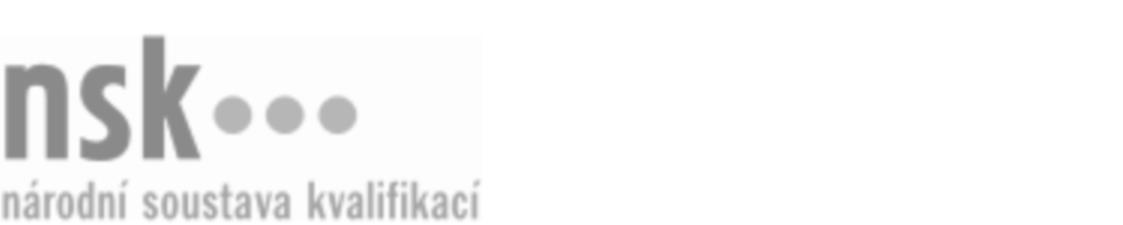 Autorizované osobyAutorizované osobyAutorizované osobyAutorizované osobyAutorizované osobyAutorizované osobyAutorizované osobyAutorizované osobyVýrobce/výrobkyně pánských plášťů a bund (kód: 31-007-H) Výrobce/výrobkyně pánských plášťů a bund (kód: 31-007-H) Výrobce/výrobkyně pánských plášťů a bund (kód: 31-007-H) Výrobce/výrobkyně pánských plášťů a bund (kód: 31-007-H) Výrobce/výrobkyně pánských plášťů a bund (kód: 31-007-H) Výrobce/výrobkyně pánských plášťů a bund (kód: 31-007-H) Výrobce/výrobkyně pánských plášťů a bund (kód: 31-007-H) Výrobce/výrobkyně pánských plášťů a bund (kód: 31-007-H) Autorizující orgán:Autorizující orgán:Ministerstvo průmyslu a obchoduMinisterstvo průmyslu a obchoduMinisterstvo průmyslu a obchoduMinisterstvo průmyslu a obchoduMinisterstvo průmyslu a obchoduMinisterstvo průmyslu a obchoduMinisterstvo průmyslu a obchoduMinisterstvo průmyslu a obchoduMinisterstvo průmyslu a obchoduMinisterstvo průmyslu a obchoduMinisterstvo průmyslu a obchoduMinisterstvo průmyslu a obchoduSkupina oborů:Skupina oborů:Textilní výroba a oděvnictví (kód: 31)Textilní výroba a oděvnictví (kód: 31)Textilní výroba a oděvnictví (kód: 31)Textilní výroba a oděvnictví (kód: 31)Textilní výroba a oděvnictví (kód: 31)Textilní výroba a oděvnictví (kód: 31)Povolání:Povolání:Výrobce pánských plášťů a bundVýrobce pánských plášťů a bundVýrobce pánských plášťů a bundVýrobce pánských plášťů a bundVýrobce pánských plášťů a bundVýrobce pánských plášťů a bundVýrobce pánských plášťů a bundVýrobce pánských plášťů a bundVýrobce pánských plášťů a bundVýrobce pánských plášťů a bundVýrobce pánských plášťů a bundVýrobce pánských plášťů a bundKvalifikační úroveň NSK - EQF:Kvalifikační úroveň NSK - EQF:333333Platnost standarduPlatnost standarduPlatnost standarduPlatnost standarduPlatnost standarduPlatnost standarduPlatnost standarduPlatnost standarduStandard je platný od: 21.10.2022Standard je platný od: 21.10.2022Standard je platný od: 21.10.2022Standard je platný od: 21.10.2022Standard je platný od: 21.10.2022Standard je platný od: 21.10.2022Standard je platný od: 21.10.2022Standard je platný od: 21.10.2022Výrobce/výrobkyně pánských plášťů a bund,  29.03.2024 11:57:50Výrobce/výrobkyně pánských plášťů a bund,  29.03.2024 11:57:50Výrobce/výrobkyně pánských plášťů a bund,  29.03.2024 11:57:50Výrobce/výrobkyně pánských plášťů a bund,  29.03.2024 11:57:50Výrobce/výrobkyně pánských plášťů a bund,  29.03.2024 11:57:50Strana 1 z 2Strana 1 z 2Autorizované osobyAutorizované osobyAutorizované osobyAutorizované osobyAutorizované osobyAutorizované osobyAutorizované osobyAutorizované osobyAutorizované osobyAutorizované osobyAutorizované osobyAutorizované osobyAutorizované osobyAutorizované osobyAutorizované osobyAutorizované osobyNázevNázevNázevNázevNázevNázevKontaktní adresaKontaktní adresa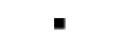 ART ECON - Střední škola, s.r.o.ART ECON - Střední škola, s.r.o.ART ECON - Střední škola, s.r.o.ART ECON - Střední škola, s.r.o.ART ECON - Střední škola, s.r.o.Husovo nám. 2061/91, 79601 ProstějovHusovo nám. 2061/91, 79601 ProstějovART ECON - Střední škola, s.r.o.ART ECON - Střední škola, s.r.o.ART ECON - Střední škola, s.r.o.ART ECON - Střední škola, s.r.o.ART ECON - Střední škola, s.r.o.Husovo nám. 2061/91, 79601 ProstějovHusovo nám. 2061/91, 79601 ProstějovHusovo nám. 2061/91, 79601 ProstějovHusovo nám. 2061/91, 79601 ProstějovVýrobce/výrobkyně pánských plášťů a bund,  29.03.2024 11:57:50Výrobce/výrobkyně pánských plášťů a bund,  29.03.2024 11:57:50Výrobce/výrobkyně pánských plášťů a bund,  29.03.2024 11:57:50Výrobce/výrobkyně pánských plášťů a bund,  29.03.2024 11:57:50Výrobce/výrobkyně pánských plášťů a bund,  29.03.2024 11:57:50Strana 2 z 2Strana 2 z 2